 - DeclarationAs the charity trustees of  we declare that, as per the Church of Ireland Constitution we are bound by the Adult Safeguarding: The Church of Ireland Code of Good Practice document as our adult safeguarding policy. Printed NameSignatureDate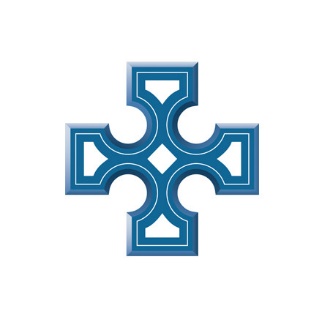 